1) What is the difference between DO and MAKE? Watch this video to learn more about it:https://www.youtube.com/watch?v=ASxonf1S5ng2) Take a look at some words that collocate with DO:DO3) Now it is time to check words that collocate with MAKE:MAKE4) Now, let’s practice. Fill in the gaps with the verbs DO or MAKE in their correct form:I’m a very busy person. I wake up very early and __________ my bed. Then, I wake up my son and tell him to ___________ his bed too. After that, I ___________ breakfast, __________ the dishes and take my son to school. Finally, I go to work. I have a car, but last year I ___________ a decision: I wanted to preserve the environment, so now I go to work by bicycle. It is nice, because I can ___________ exercises. I love my job, and I _________ it with passion. I really try to __________ my best at work. I’m also very talkative, so I __________ friends very easily. I’m supportive too, so I always __________ favors when people ask me. My colleagues always ask me to ___________ coffee. They say my coffee is the best! When we have meetings, I try to __________ good suggestions to help the team ___________ progress. If the company __________ profits, it is good for me, so we ___________ money together. Last month I was considered the best employee at my company, and I had to __________ a speech. I felt very embarrassed. After work, I pick my boy at school and we go home. I always help him __________ the homework. I also ask him if he has some test to __________ at school, so I can give him a hand. Yesterday he _________ an English test. I would like to __________ an English course to improve my English too. However, I have so many things to do at home. I _________ the laundry and the ironing. I also _________ all the cleaning, the cooking and the shopping. By the way, every time I go to the supermarket to ________ the shopping, I have to _________ a list, because I’m very forgetful. But there is one thing that I cannot forget: my wife. When she died, I had to __________ a big change in my life, because now it is just me and my son. At her funeral, I looked at my child and __________ a promise: I said that I would __________ everything to __________ him happy. I __________ so much effort to raise him well. Sometimes I __________ mistakes, but I’m learning every day. It is true that he __________ a mess in his bedroom, but he is a very good kid. When he __________ something wrong, I talk to him seriously, and he doesn’t __________ a sound. Last week it was his 7th birthday, so I __________ a cake to celebrate. He is so young, but he already ___________ plans. He wants to be an architect. He __________ incredible drawings. Well, as you can see, I __________ several activities and my life is hard, but I can’t ________ any complaint. I am very happy and grateful for being alive. Many people __________ excuses not to be happy. As for me, I ___________ a decision: I want to enjoy every single day with my little boy.ANSWER KEYSI’m a very busy person. I wake up very early and MAKE my bed. Then, I wake up my son and tell him to MAKE his bed too. After that, I MAKE breakfast, DO the dishes and take my son to school. Finally, I go to work. I have a car, but last year I MADE a decision: I wanted to preserve the environment, so now I go to work by bicycle. It is nice, because I can DO exercises. I love my job, and I DO it with passion. I really try to DO my best at work. I’m also very talkative, so I MAKE friends very easily. I’m supportive too, so I always DO favors when people ask me. My colleagues always ask me to MAKE coffee. They say my coffee is the best! When we have meetings, I try to MAKE good suggestions to help the team _MAKE_ progress. If the company MAKES profits, it is good for me, so we MAKE money together. Last month I was considered the best employee at my company, and I had to MAKE a speech. I felt very embarrassed. After work, I pick my boy at school and we go home. I always help him DO the homework. I also ask him if he has some test to DO at school, so I can give him a hand. Yesterday he DID an English test. I would like to DO an English course to improve my English too. However, I have so many things to do at home. I DO the laundry and the ironing. I also DO all the cleaning, the cooking and the shopping. By the way, every time I go to the supermarket to DO the shopping, I have to MAKE a list, because I’m very forgetful. But there is one thing that I cannot forget: my wife. When she died, I had to MAKE a big change in my life, because now it is just me and my son. At her funeral, I looked at my child and MADE a promise: I said that I would DO everything to MAKE him happy. I MAKE so much effort to raise him well. Sometimes I MAKE mistakes, but I’m learning every day. It is true that he MAKES a mess in his bedroom, but he is a very good kid. When he DOES something wrong, I talk to him seriously, and he doesn’t MAKE a sound. Last week it was his 7th birthday, so I MADE a cake to celebrate. He is so young, but he already MAKES plans. He wants to be an architect. He DOES incredible drawings. Well, as you can see, I DO several activities and my life is hard, but I can’t MAKE any complaint. I am very happy and grateful for being alive. Many people MAKE excuses not to be happy. As for me, I MADE a decision: I want to enjoy every single day with my little boy.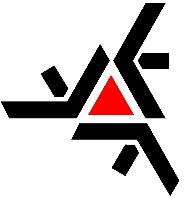 UNIVERSIDADE ESTADUAL DE MARINGÁInstituto de LínguasProfessor: ELERSON CESTARO / ecremundini@uem.brAtividades remotas / Estágio: Pre I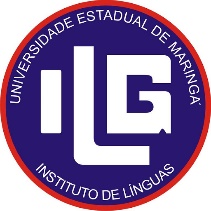 ACTIVITIES (atividades)EXAMS / TESTS (provas)the LAUNDRY (lavagem da roupa)BUSINESS (negócios)FAVORS (favores)PAINTING (pintura)the CLEANING (a limpeza)the GARDENING (jardinagem)the SHOPPING (compras)COURSES (cursos)HARM (mal)a TASK (uma tarefa)DAMAGE (dano)the HOMEWORK (dever de casa)the DISHES / WASHING UP (louça)DRAWINGS (desenhos)the IRONING (passar roupa)your/my BEST (seu/meu melhor)EXERCISES (exercícios)JOB / WORK (trabalho)Everything, nothing, anything, something the BED (a cama)an EXCUSE (uma desculpa, pretexto)a PHONE CALL (uma ligação)BREAKFAST (café da manhã)FRIENDS (amigos)PLANS (planos)a CAKE (um bolo)a GUESS (um chute, palpite)PROFITS (lucros)a CHANGE (uma mudança, troca)a LIST (uma lista)PROGRESS (progresso)a CHOICE (uma escolha)LOVE (amor)PROMISES (promessas)COFFEE (café)LUNCH (almoço)a REMARK (uma observação)a COMPLAINT (uma reclamação)a MESS (bagunça)a SOUND (um som)a COMMENT (um comentário)a MISTAKE (um erro)SOUP (sopa)a DECISION (uma decisão)MONEY (dinheiro)a SPEECH (um discurso)an EFFORT (um esforço)NOISE (barulho)SUGGESTIONS (sugestões)an ERROR (um erro)an OFFER (oferta)TEA (chá)